Безопасность жизни и здоровья детей в быту. Предотвращение трагедий, связанных с гибелью и травмированием детей в результате выпадений из окон многоквартирных домов, а также с высоты заброшенных зданий”                                                  УВАЖАЕМЫЕ РОДИТЕЛИ!
       Чтобы избежать несчастного случая, связанного с падением ребенка из окна, необходимо придерживаться следующих ПРАВИЛ:
– Открывая окна в квартире и проветривая помещение, убедитесь, что ребенок при этом находится под присмотром. Если дошкольник в комнате, то не распахивайте окна и балконную дверь.
-Используйте верхние форточки или вертикальный режим проветривания.
-Не разрешайте ребенку выходить на балкон без сопровождения взрослых.
-Никогда не оставляйте спящего ребенка одного в квартире. Малыш может проснуться и полезть к открытому окну.
-Отодвиньте всю мебель, включая кровати, от окон. Это поможет предотвратить попадание малыша на подоконник.
– Не показывайте ребенку, как открывается окно. Чем позднее он научиться открывать окно самостоятельно, тем более безопасно это для него будет.
-Не учите ребенка подставлять под ноги стул или иное приспособление, чтобы выглянуть в окно или заглянуть на улицу с балкона.
Впоследствии, действуя подобным образом, он может слишком сильно высунуться наружу и выпасть.
Старайтесь не держать маленьких детей на руках, находясь у открытого окна. Если вы подошли к распахнутой створке, то примите устойчивое положение и крепко удерживайте ребенка.
Если ребенок боится оставаться в квартире один, не оставляйте его даже на короткое время. Зачастую, чувствуя страх, дети выглядывают в окно или с балкона, надеясь увидеть родителей, что может повлечь их падение.
Очень большую опасность представляют москитные сетки!
Ребенок видит некое препятствие впереди, уверенно опирается на него, и в результате может выпасть вместе с сеткой, которая не рассчитана на вес даже самого крохотного годовалого малыша.
-Установите на окна специальные замки безопасности на ручки и фиксаторы, которые будут препятствовать открытию окон ребенком или же их полному распахиванию.
-Для дополнительной защиты окон и балкона используйте ворота безопасности. Это специальные устройства проемного или настенного типа, которые могут отгородить опасные участки в квартире от доступа дошкольника.
Установите снаружи окна защитные решетки безопасности.
Они могут быть трех типов:
– стационарные на всѐ окно,
-декоративные на нижнюю половину рамы, защищающие самую опасную для ребенка область,
– съемные, устанавливаемые в том случае, когда створки полностью распахиваются.
БЕРЕГИТЕ ДЕТЕЙ!
#БЕРЕГИТЕ #ДЕТЕЙ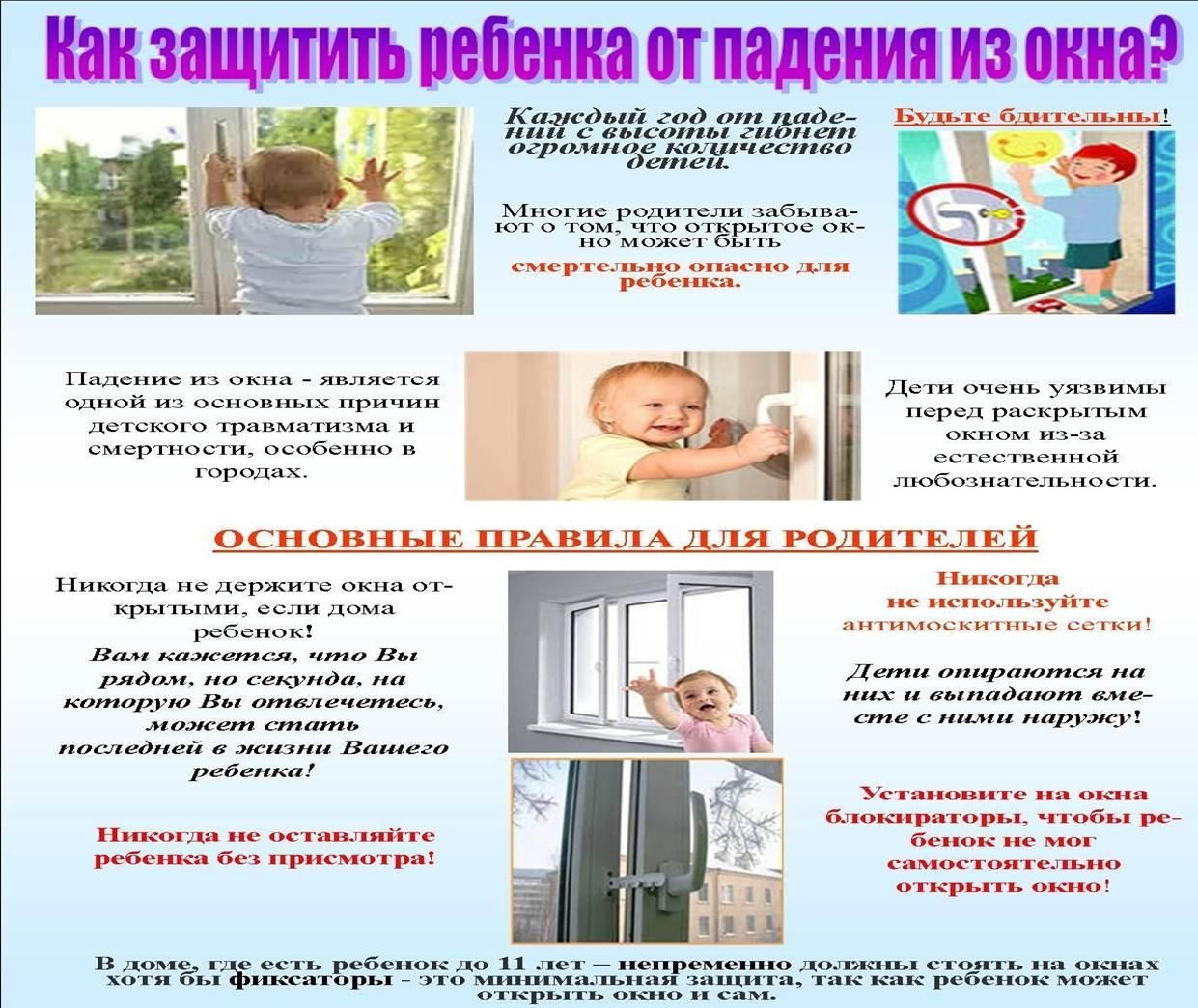 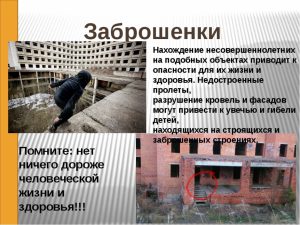 